Registration Form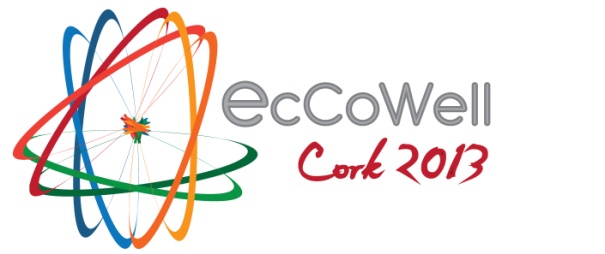 Cities for the Future: Learning from the Global to the Local,26th to 27th September, 2013Numbers are limited so please register before August 30th 2013Delegate Name: 		______________________________________________Organisation:			______________________________________________Address:			_______________________________________________________________________________ _______________________________________________________________________________E-mail address:		______________________________________________Telephone number:		______________________________________________Mobile Number:		______________________________________________Emergency Contact details:	______________________________________________Do you have any special requirements?  Yes    		No Please specify: 		______________________________________________Any dietary requirements: _______________________________________________________________________________           _______________________________________________________________________________This is a Cork City Council Flagship Gathering Event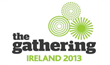 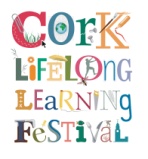 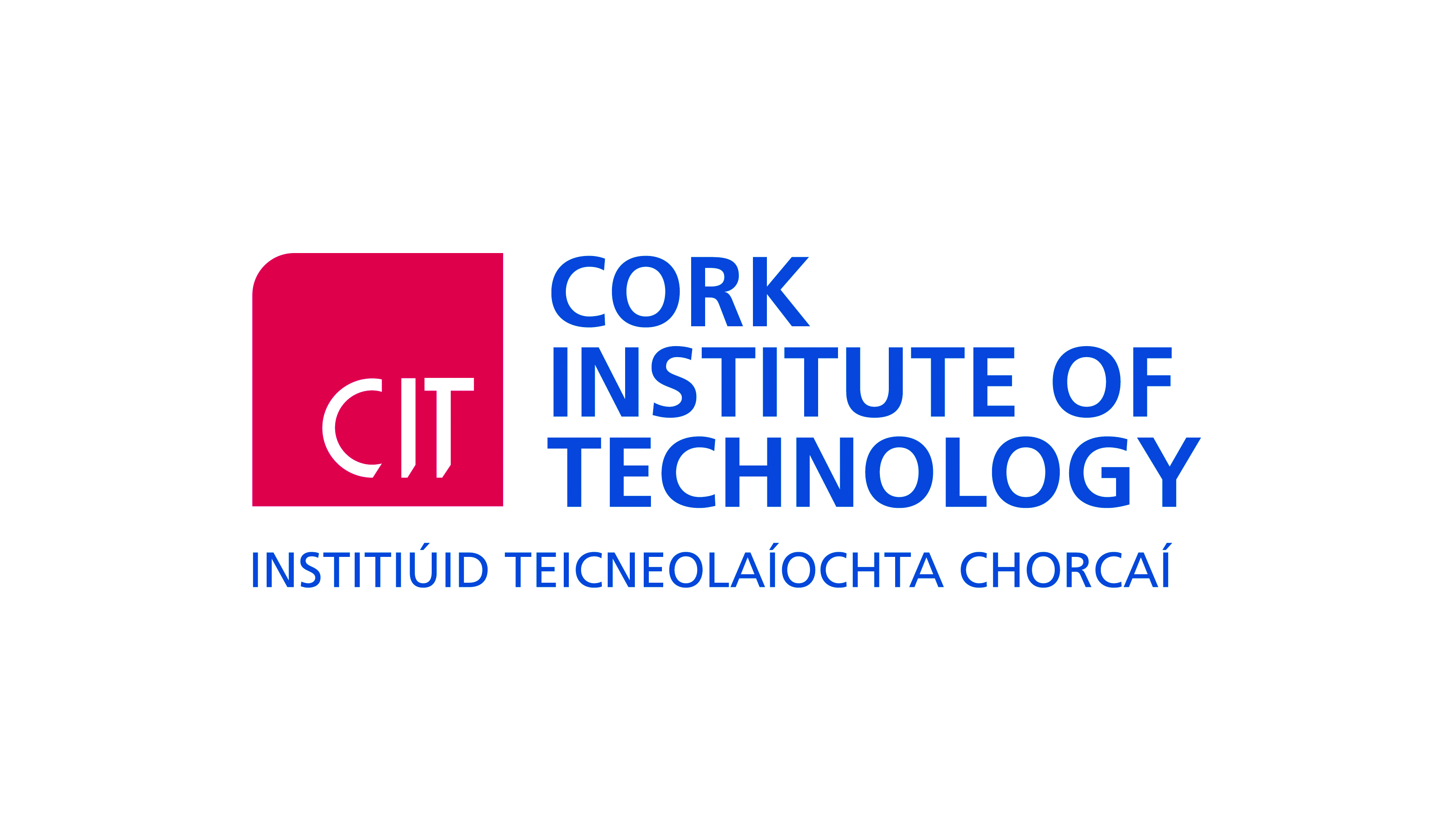 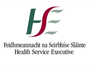 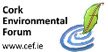 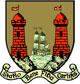 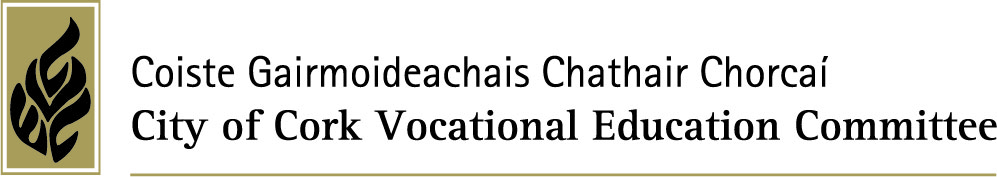 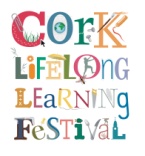 